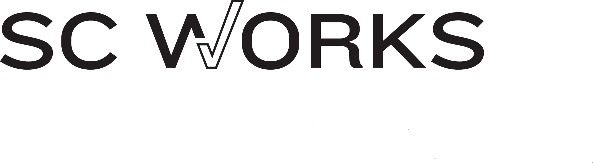 UPPER SAVANNAH WORKFORCE BOARD AGENDAMonday, August 6, 2018Upper Savannah Council of Governments430 Helix Drive, GreenwoodAGENDAUpper for Members and Invited Guests – 5:30 pmUpper Savannah Workforce Development Board Meeting 	6 p.m.Call to order Approval of Minutes  Featured Project – Ready to Roll, Piedmont Technical CollegeRegular ReportsUsage ReportsContractor Enrollment ReportsPerformanceReview of 2017 Progress Towards Strategic Plan GoalsDiscussion Regarding Selecting Four Goals for Next MeetingResources to Achieve Goal (Budget)Request for Additional Dislocated Worker FundingIT GrantConsideration of Youth Council RestructuringRegional activities to Promote ManufacturingWebsite Updates and FacebookElection of ChairmanNext Meeting, Monday, November 5, 2018